Monywa University of EconomicsDepartment of StatisticsMaster of Applied Statistics (MAS) ProgrammeApplication for Admission ExaminationName                  : .................................................................... Gender                : ....................................................................        Date of Birth       : ........./.........../.............Age 		      : ……………………… years National Registration Card No. : ............................................. Father's Name     :  ................................................................... Residence Address …………………………………………..                                                          ...........................................................................Mobile No.    ...................................................................E-mail:  .        ..................................................................Academic Record:Graduate (Bachelor) QualificationDegree                        ................................................................ University                   ................................................................ Major Field                 ................................................................ Year of Graduation     ................................................................« Please attach the copy of graduation certificate with the application »Work Experience:Job Title           (1) .......................................               (2) ......................................... Organization          .......................................                      ......................................... Years of Service    ........................................                      .........................................Office Address:      .......................................                      .........................................	Office Tel.:	       …………………………		        ………………………….Date ......../........./.............                                        	         Signature .......................................Master of Applied Statistics (MAS) သင်တန်းတွင် သင်ကြားပို့ချမည့်ဘာသာရပ်များFirst YearSecond YearThird & Fourth Quarterစာမေးပွဲစနစ်(က) စာမေးပွဲများကို စာသင်ကာလသုံးလပိုင်း တစ်ပိုင်းစီ၏ နောက်ဆုံးရက်သတ္တပတ်၌ ဘာသာရပ် အသီးသီးတွင် ဘာသာရပ်တာဝန်ခံ ဆရာ/ဆရာမ တို့က စစ်ဆေးပါမည်။အမှတ်ပေးစနစ်မှာ အတန်းတွင်း ပါဝင်ဆွေးနွေးခြင်း၊ Case Study ၊ Class Assignment ၊ သင်တန်းချိန်နှင့် စာမေးပွဲရမှတ်တို့ကို အခြေခံပါမည်။( ခ ) အမှတ်ပေးစနစ်မှာ Grade System ဖြစ်ပြီး အောက်ပါအတိုင်း သတ်မှတ်ထားရှိပါမည်။	သင်တန်းကာလတစ်ခုလုံးအတွက် Grade Average မှာ '' B " ဖြစ်ရန်လိုအပ်ပါမည်။ မည်သည့် သင်တန်းကာလတွင်မဆို '' D '' Grade နှစ်ခု '' F '' Grade တစ်ခုရပါက သင်တန်းမှ နှုတ်ထွက်စေ ပါမည်။( ဂ ) သင်တန်းကာလတစ်နှစ်နှင့် ခြောက်လ ပြီးဆုံးချိန်၌ ကျမ်းစာ(Thesis) တစ်စောင်ကို (၆) လနှင့် အပြီးတင်သွင်းရမည် ဖြစ်ပါသည်။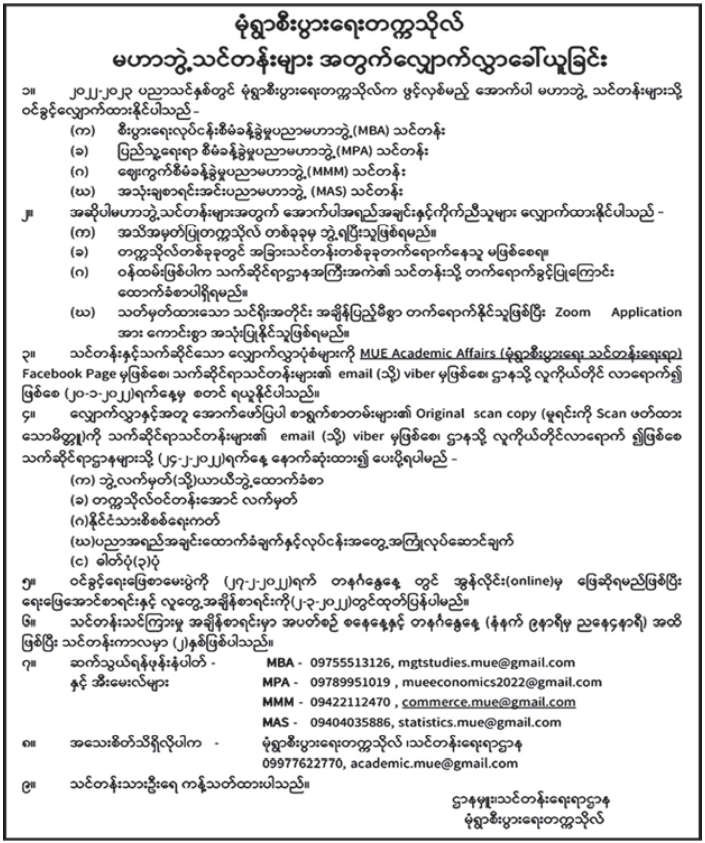 Sr.No.Module No.SubjectsCredit UnitLecture hours per weekQuarter1.MAS-111Descriptive Statistics34(12 = 48)First Quarter2.MAS-112Official Statistics34(12 = 48)First Quarter3.MAS-113Principle of Economics34(12 = 48)First QuarterTotalTotalTotal912(12 = 144)First Quarter1.MAS-121Inferential Statistics34(12 = 48)Second Quarter2.MAS-122Population Statistics34(12 = 48)Second Quarter3.MAS-123Qualitative Data Analysis34(12 = 48)Second QuarterTotalTotalTotal912(12 = 144)Second Quarter1.MAS-131Design and Analysis of Experiments34(12 = 48)Third Quarter2.MAS-132Operations Management34(12 = 48)Third Quarter3.MAS-133Decision Theory and Analysis34(12 = 48)Third QuarterTotalTotalTotal912(12 = 144)Third Quarter1.MAS-141Time Series Analysis and Forecasting34(12 = 48)Fourth Quarter2.MAS-142Survey Operations34(12 = 48)Fourth Quarter3.MAS-143Financial Statistics34(12 = 48)Fourth QuarterTotalTotalTotal912(12 = 144)Fourth QuarterSr.No.Module No.SubjectsSubjectsCredit UnitLecture Hours per weekQuarter1.MAS-211Econometric Methods and ApplicationsOnly any three Subjects will be taught34(12 = 48)First Quarter2.MAS-212Applied Non-parametric MethodsOnly any three Subjects will be taught34(12 = 48)First Quarter3.MAS-213Survey DesignOnly any three Subjects will be taught34(12 = 48)First Quarter4.MAS-214Industrial StatisticsOnly any three Subjects will be taughtFirst Quarter5.MAS-215BiostatisticsOnly any three Subjects will be taughtFirst QuarterTotalTotalTotal912(12 = 144)First Quarter1.MAS-221Multivariate AnalysisOnly any three Subjects will be taught34(12 = 48)Second Quarter2.MAS-222Optimization in Operations ResearchOnly any three Subjects will be taught34(12 = 48)Second Quarter3.MAS-223Market Research TechniquesOnly any three Subjects will be taught34(12 = 48)Second Quarter4.MAS-224Environmental Impact AnalysisOnly any three Subjects will be taughtSecond QuarterTotalTotalTotal912(12 = 144)Second QuarterModule No.Name of CourseCredit UnitThesis18TotalTotal18Total MarksGPAGrade85+5A+Distinction80 – 845ADistinction75 – 795A-Distinction70 – 744.5B+Pass65 – 694BPass60 – 643.5B-Fill with Assignment50 – 593CFill with Assignment35 – 492DResit< 351FResit